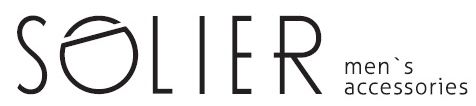 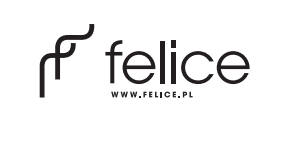 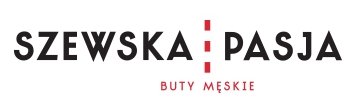 PROTOKÓŁ REKLAMACYJNY……………………………………………..miejscowość, data……………………………………….…………….…..imię i nazwisko Klienta……………………………………….…………….…..adres zamieszkania……………………………………….…………….…..telefon kontaktowy……………………………………….…………….…..adres e-mail……………………………………….…………….…..numer konta bankowego……………………………………..…………..Podpis KlientaW przypadku uzasadnionej reklamacji producent zastrzega sobie prawo do naprawy uszkodzonego towaru w pierwszej kolejności. W przypadku kiedy naprawa towaru nie jest możliwa, producent zobowiązuje się do wymiany towaru na nowy bądź zwrotu równowartości ceny produktu, jeśli wymiana będzie niewykonalna (na przykład z powodu wyczerpania zapasów towaru, nieopłacalności naprawy). TABELA REKLAMACJI TABELA REKLAMACJI NAZWA TOWARU ORAZ SYMBOL PODANY NA STRONIE INTERNETOWEJ LUB DOWODZIE ZAKUPUNUMER PARAGONU/FAKTURY LUB ZAMÓWIENIADATA NABYCIA TOWARUDATA WYKRYCIA WADYOPIS WADY I OKOLICZNOŚCI JEJ STWIERDZENIA